Conjunctions连词 And和 Or还是 But但是 Because因为 If如果 So是以or   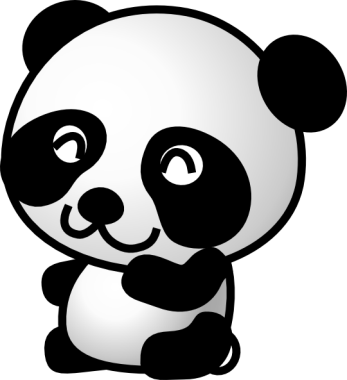 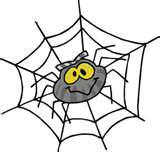 I like apples and bananas.I like apples and bananas but not pineapples 菠萝.I like apples because they are delicious 好吃.If I eat apples, I am happy.I like apples so I eat apples.------------------------------Pandas 熊猫,  spiders 蜘蛛,  dogs 狗,  cats 猫,chickens 鸡,  snakes 蛇,  cows 牛,------------------------------I like _______________ and ____________, but not ______I  like ____________ because they are  ____________						    funny 搞笑,  cute 可爱